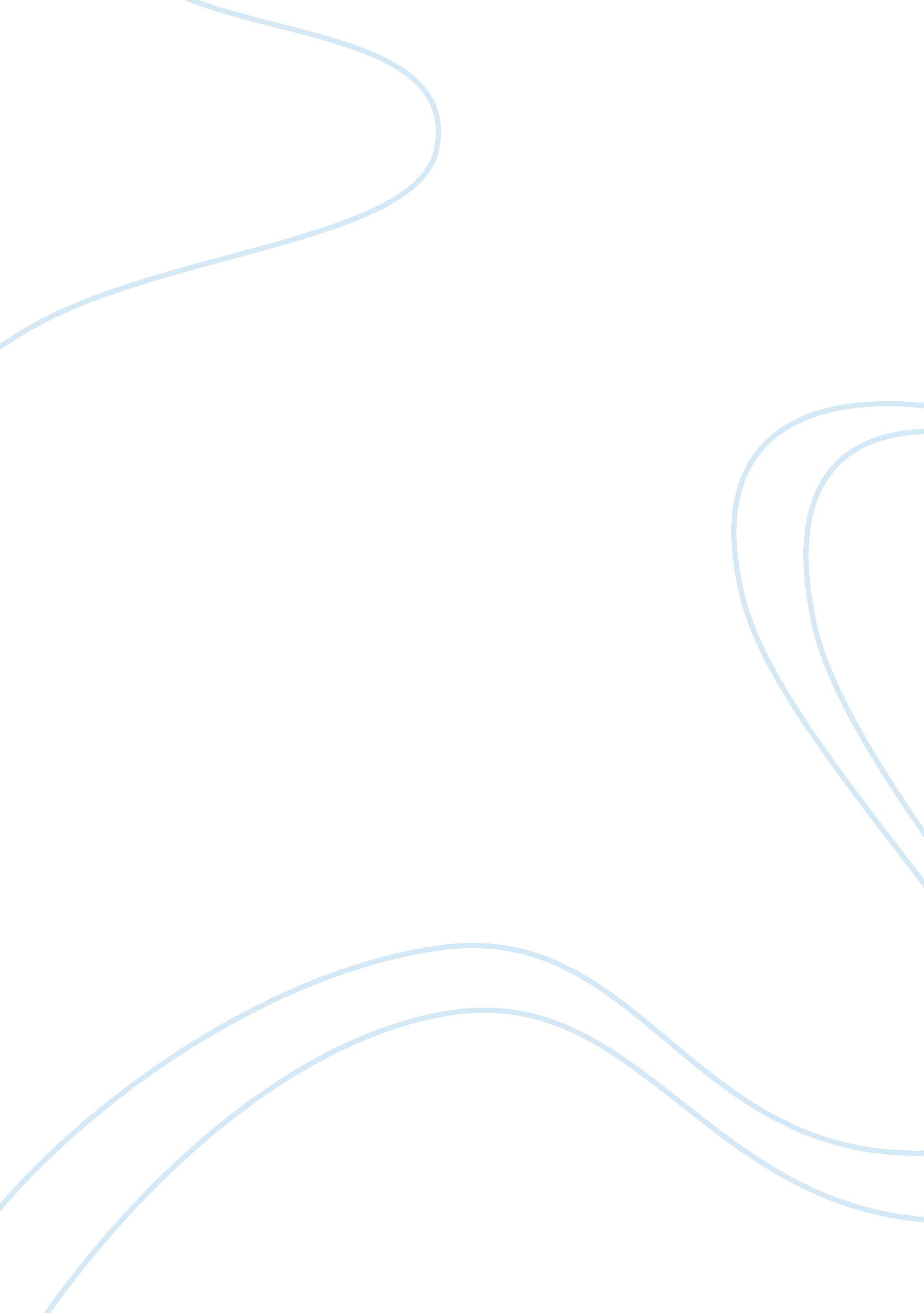 Sample essay on framework for communication modelBusiness, Company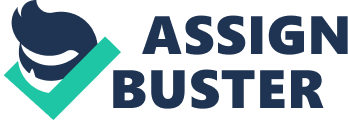 The model described below is for Valfran Company. This is company that came about as a result of a collaboration that was done between two partners. These partners’ original names were Valentine and Francis. They therefore decided to come up with a company that will deal in production of avocado juice. This company is believed that is going to help a number of people achieve their dreams financially. For the efficient operation of the company, there should be a communication channel that should be followed by each and every member of the company. Following of the laid down communication lines will help the company and its organizers achieve their mission and objective. The vision of the company is to be leading producer of avocado juice in the region. For this to be achieved, every subordinate must strive to follow the rules. The communication model that has been described here is however one that will be used during risks management. It is rather referred to as the risk communication. 
Risk communication is defined as a two communication channel that exists between stakeholders and the existence, nature, severity or the acceptability of risks. It is always a two way communication model. It is mandatory that the basic concept of communication and also to ensure that communication among the stakeholders to the management of risk. 
Before describing the model, it would be prudent why it is important to have a communication risk channel. A good way to manage risk should be a decision that comes from a process that can help to come up with views of the people that the decision is going to affect. This is always important it helps in assessing the technical knowledge as well as the public values. The risk communication manual for Valfran Company is going to be analyzed in form of a table How the Manual will be effectively implemented. 
The manual that has been described here is very effective. When the Valfran Company will follow the manual step by step and the first step involves Initiation. This is the first step that the feasibility of the manual is looked at. The second step according to the manual is the preliminary analysis. This stage is also very important as it is the stage that determines whether the stakeholders will accept the manual. 
When the Valfran Company will follow these steps the same way they have been outlined, then there is no way the manual will not succeed. Following these steps will enable the company achieve its objectives? The steps have been outlined well. The company might only fail when it fails to follow these steps one by one. References Castells, M. (2009). Communication power. Oxford, UK: Oxford University Press. 
Charupat, N., Huang, H., & Milevsky, M. A. (2012). Strategic financial planning over the lifecycle: A conceptual approach to personal risk management. New York: Cambridge University Press. 
Information Resources Management Association., & Khosrow-Pour, M. (1995). Managing information and communications in a changing global environment. Harrisburg, PA: Idea Group Pub. 
United States Fire Administration. (1996). Fire department communications manual: A basic guide to system concepts and equipment. Emmitsburg, Md.: Federal Emergency Management Agency, U. S. Fire Administration. 